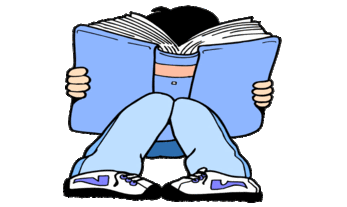 YEAR 2 HOME LEARNING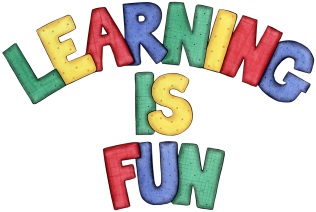 YEAR 2 HOME LEARNINGDate SetFriday 20th November 2015Date DueFriday 27th November 2015 MathleticsWe would like the children to complete the doubles and halves and how heavy? Activities on their Mathletics profile. For example they will be given have to work out either the double half of numbers given to them up to 20. They will also be given different objects that they have to weigh and record the weight.   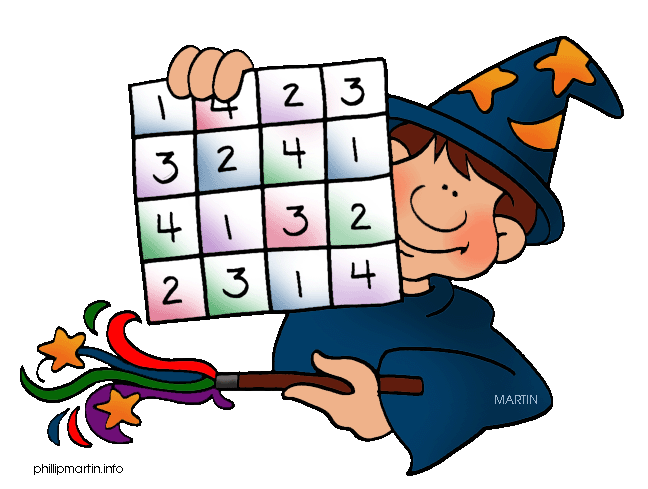 SpellodromeWritingWe would like the children to learn words that end with ‘al’ such as metal, pedal, capital, hospital, animal etc. The children will also be completing an activity where they need to identify thecorrect nouns to complete a variety of sentences. ReadingRecommended daily reading time:KS1 15-20 minutes KS2 40 minutesGreekPlease go to Greek Class Blog for Greek Home LearningGreek Class - St Cyprian's Greek Orthodox Primary Academy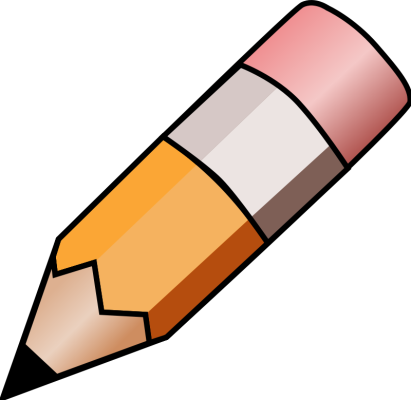 